AnsprechpartnerFörderverein der Langenwand-Eyachquellgrundschule (Stammschule) e.V.VorsitzenderReiner LebedaStellvertr. VorsitzenderGeorgios AmbatzopulosSchuladresseLangenwand-Eyachquellgrundschule AlbstadtVogelsangstr. 4672461 AlbstadtTel. 07432-3565Fax 07432-994085poststelle@langenwand-gs.schule.bwl.deInternet:https://www.langenwandschule.deWissenswertesDer Förderverein der Langenwand-Eyachquellgrundschule Albstadt e.V. (Stammschule) wurde am 15.01.2020 gegründet.Somit wurde auch für die Stammschule eine Unterstützung in finanziellen und personellen Angelegenheiten geschaffen.Beide Schulfördervereine, der Förderverein der Eyachquellgrundschule Pfeffingen e.V. und der Förderverein der Langenwand-Eyachquellgrundschule (Stammschule) e.V. arbeiten zum Wohle der Schule eng zusammen.Fördervereinder Langenwand-               Eyachquellgrundschule          Stammschule) e.V.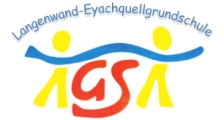 